Dr.  KASHIF                                                                                                                                               M.S General Surgeon.E-mail: kashif.382585@2freemail.com 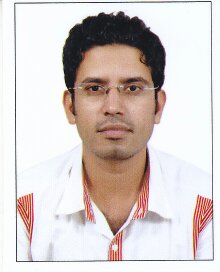 CAREER OBJECTIVE: I look forward to a very challenging opportunity in Gulf countries for an organization, where there is exceptional growth and talent is recognized. Ihave learnt to cope with the frustrations and long hours of work that only enhanced my efficiency during the clinical encountersPROFESSIONAL EXPERIENCE: Nearly 3 years of experience—RESIDENCY In department of GENERAL SURGERY  (june  2015-june  2018)        *  in R.L.JALAPPA HOSPITAL, attached to sridevrajurs medical college.kolar.In Department of UROLOGY  , R.L JALAPPA HOSPITAL , attached to sridevrajurs medical college , kolar as resident doctor.In department of cardiothoracic Surgery :Bhagwanmahaweerjain hospital vasanthnagar , Bangalore.In department of surgical oncology : from KIDWAI Insitute of oncology Bangalore.In department of neurosurgery : from NIMHANS Bangalore .In department of plastic surgery : from R.L Jalappa hospital , attached to sdumc , kolar.In department of pediatric surgery: R.L Jalappa hospital attached to sdumckolar.Department of orthopedics : R.L Jalappa hospital attached to sdumckolar.Department of oncology and head and neck : R.L Jalappa hospital attached to sdumckolar.Department of gastroenterology : Victoria hospital Bangalore .In ENDOSCOPIC UNIT : well trained in performing upper and lower GI endoscopies.Laparoscopic surgery department : R.L Jalappa hospital attached to sdumckolar.Has attended various conferences held all over india during my professional experience period :ASICON : 2016 mysore .KSCASICON : 2017 Belgaum.ASICON : 2017 JAIPUR .Hanumaiah memorial conference 2017 banagalore.Indian concer congress conference 2017 : Bangalore.Presentations :Asicon 2016 mysuru : Presented a Poster KSCASICON 2017 belgaum : Presented a case report and a case series article.ASICON 2017 Jaipur : presented a poster.Publications : 4 ( 3 published and 1 under process of publication )Research work : 3 articles are under study process.EDUCATIONAL QUALIFICATION:Personnel skills; well versed with basic and working clinical knowledge  Fair for assessing clinical symptoms  Good communication skills   Gets along with peers and seniors alike* analytical thinker *good computer knowledgeCan manage and access All surgical EMERGENCIES LIKE :Acute Abdomen.Blunt trauma abdomen.Gunshot injuries/ stab injuries.Thoracic trauma with rib fractures.Chest trauma with hemopneumothorax.Emergency splenorrhaphy/splenectomy.HepatorrhaphyPeritonitis due to hollow viscus perforation.Resection and anastomosis .Volvulus.Intussception.Strangulated insional or inguinal hernia.Obstructed /irreducible hernia repair.Richters hernia repair.Femoral hernia repair.Acute appendicitisAcute cholecystitis.Cholelithiasis.Empyema/gangrenous gall bladder. Intestinal obstruction.Feeding jejunostomy.Feeding gastrostomy.Fungating breast mass.Toilet mastectomy.Breast abscess drainage.Ileostomy Colostomy : double barrel or tube colostomy or caecostomy.Facial trauma management with repair and reconstruction.Lip repair.Hand injuries especially zone 1-5.Tendon repairs.Nerve repair and vascular reconstruction.Hand infections like thenar and midpalmar space infections.Tenosynovitis.Venipuncture.Burns management.Management of chemical burns.Management of electrical shock or burns.Prolapsed hemorrhoids.Perianal abcess drainage.Caesarian section.Various amputations :symes , chopart , rays, below knee and above knee and various upper limbs amputation.              I am able to manage routine surgical cases :Modified radical mastectomy- Auchincloss.Total thyroidectomy ,hemithyroidectomy.Hartley dunhill procedure.Sistrunk operation.Ranula excision.Excision of dermoid , sebaceous , teratomtous and other various sequestration and retention cysts.Lipoma,neurofibroma excision etcRepair of ventral hernia .Epigastric hernia repair.Mayos repair for umbilical hernia.Gastrojejunostomy.GISTs or management of bowel malignancies.Hemicolectomies. Bowel anastomosis.Abdominoperineal resection.Low anterior resection.Cholecystectomy Appendicectomy.Management of various skin malignancies.HeriorrhaphyLechenstien tension free hernioplasty.Dasarda’s procedure.Jaboulays procedure and lords plication.Trendelenburg procedure for varicose veins.Various flap reconstructions like LD flap post MRM.V-Y plasty, fillet flap for finger reconstruction.Wolf and Thiersch Graft placement .Management of sarcomas.Fowlers technique, Management of undescended and ectopic testis.Varicocoele management.Miiliganmorganhemorroidectomy, banding , stapled hemorroidectomy.Lateral sphincterotomy, fissurectomy, Lords dilation for fissure in ano.Karyadakisprocedure ,Limberg flap , Bascom technique, Seton technique , and various flap reconstruction in Fistula in Ano. Goodsallsligation ,Thiersch stich , etc for rectal prolapse. VAC therapy and various other methods of diabetic foot management.PROCEDURES INDEPENDENTLY DONE: Supra pubic catheterization.Intercostal tube drainage.Venesection.Upper GI endoscopy.Percutaneous drainage of liver abcess.Percutaneous drainage of intraabdominalabcess.Incision and drainage.Cystoscopy and DJ stent removal.Endotracheal intubation.(done many times)Tracheostomy.Trucut biopsy.TRUS biopsy.FNAC.Femoral line.Central line.Lumbar punctureAscitic and pleural tapping’ABG extraction Bladder catheterisationNaso Gastric IntubationBone marrow aspirationCardio pulmonary resuscitation.           Assisted various procedures like :Whipples procedure.Hepatic resections.Various laparoscopic surgeries like Cholecystectomy, appendicectomy, laparoscopic sigmoid resection and lap assisted colectomies.Esophagectomy.Total gastrectomy.Cystectomy.Urinary diversion procedures.Laparoscopic urologic procedures like ureterolithotomy.TURP and Transvesical prostatectomy for BPHPCNL.Urethroplasty.Cystolithotripsy,URSL,ESWL.Craniotomies and craniectomies.Various Arterial bypass procedures.TAPP and TEP.Familiar with SILS and NOTES.Kidney and liver transplant.MEDICAL EMERGENCIES LIKKE: Metabolic disorders Fluid & Electrolytes imbalance Head injury and Intra cranial Bleed’sRespiratory Emergencies and Failure’sAcute and Chronic Renal failureDiabetic Ketoacedosis& hypoglycemia Infectious diseases and hyperpyrexiaDeep vein thrombosis. Encephalopathy’s and meningitisSiezures disorder and status epilepsyManagement of acute exacerbation of COPDMEDICAL SKILLS LKE :ABG readingECG readingMRI and CT imaging.MRI L.S & CERVICLE SPINEX-RAY readingCoronary, peripheral ,Renal Angiogram and Cerebral angiogram readingVentilator monitoring.FAMILIAR WITH OROCEDURES LIKRIntra arterial thrombolysisAngiogramPTCA & PTAJOB PROFILE :  Working as an Senior resident in dept of General surgery , in Sri devrajurs medical college,kolar,Karnataka 563101.EXTRACURRICULAR ACTIVITIES :swimming,brosing internet, gym workouts,readingetcPERSONNEL INFORMATIONDate of birth : 5/6/1988Marital status : SingleLanguages known : English, ,Kannada,Telugu, Hindi, Urdu, Arabic And Malyalam                            place of issue: BangaloreDECLERATION : I hereby declare that the above mentioned information is TRUE to the best of my knowledgePresently : looking for an opportunity for the professional growthDEGREEUniversityYear of passing M.S General SurgerySri DevrajUrs University higher education and research (SDUAHER) kolar2018M.B.B.SRajiv gandhi university of health sciences , Bangalore201212th/PUCDEPT OF PRE University education , Karnataka(PCB)200610th/SSLCKarnataka Secondary Education Examination Board 2004